 
АДМИНИСТРАЦИЯ ВАСЮРИНСКОГО СЕЛЬСКОГО ПОСЕЛЕНИЯ ДИНСКОГО РАЙОНА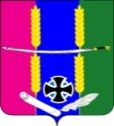 ПОСТАНОВЛЕНИЕот 27.02.2023                  		                                                            № 29станица ВасюринскаяОб определении случаев осуществления банковского сопровождения контрактов.В целях реализации положений статьи 35 Федерального закона от 5 апреля 2013 г. № 44-ФЗ «О контрактной системе в сфере закупок товаров, работ, услуг для обеспечения государственных и муниципальных нужд» и постановления Правительства Российской Федерации от 20 сентября 2014 г. № 963 «Об осуществлении банковского сопровождения контрактов», руководствуясь статьями 31, 65 Устава муниципального образования Динской район, п о с т а н о в л я ю:При осуществлении закупок товаров, работ, услуг для обеспечения муниципальных нужд включать в контракт в соответствии с частью 26 статьи 34 Федерального закона от 5 апреля 2013 г. № 44-ФЗ «О контрактной системе в сфере закупок товаров, работ, услуг для обеспечения государственных и муниципальных нужд», если начальная (максимальная) цена контракта (цена контракта с единственным поставщиком (подрядчиком, исполнителем) составляет:не менее 200 млн. рублей, - условие о банковском сопровождении контракта, заключающееся в проведении банком, привлеченным поставщиком (подрядчиком, исполнителем) или заказчиком, мониторинга расчетов в рамках исполнения контракта;не менее 5 млрд, рублей, - условие, предусматривающее привлечение поставщиком (подрядчиком, исполнителем) или заказчиком банка в рамках расширенного банковского сопровождения.2.	Случаи осуществления банковского сопровождения контрактов, определенные пунктом 1 настоящего постановления, не распространяются на контракты, содержащие условие о перечислении поставщику (подрядчику, исполнителю) авансовых платежей.3.	Признать утратившим силу постановление администрации муниципального образования Динской район от 22 июля 2021 г. № 185 «Об определении случаев осуществления банковского сопровождения контрактов, предметом которых являются поставки товаров, выполнение работ, оказание услуг для обеспечения муниципальных нужд Васюринского сельского поселения Динского района».4.	Общему отделу администрации Васюринского сельского поселения Динского района (Харитонова) разместить на официальном сайте администрации Васюринского  сельского поселения Динского района в сети «Интернет».5. Контроль за выполнением настоящего постановления оставляю за собой. 6. Настоящее постановление вступает в силу после его официального обнародования.Исполняющий обязанностиглавы Васюринскогосельского поселения								О.А. Черная